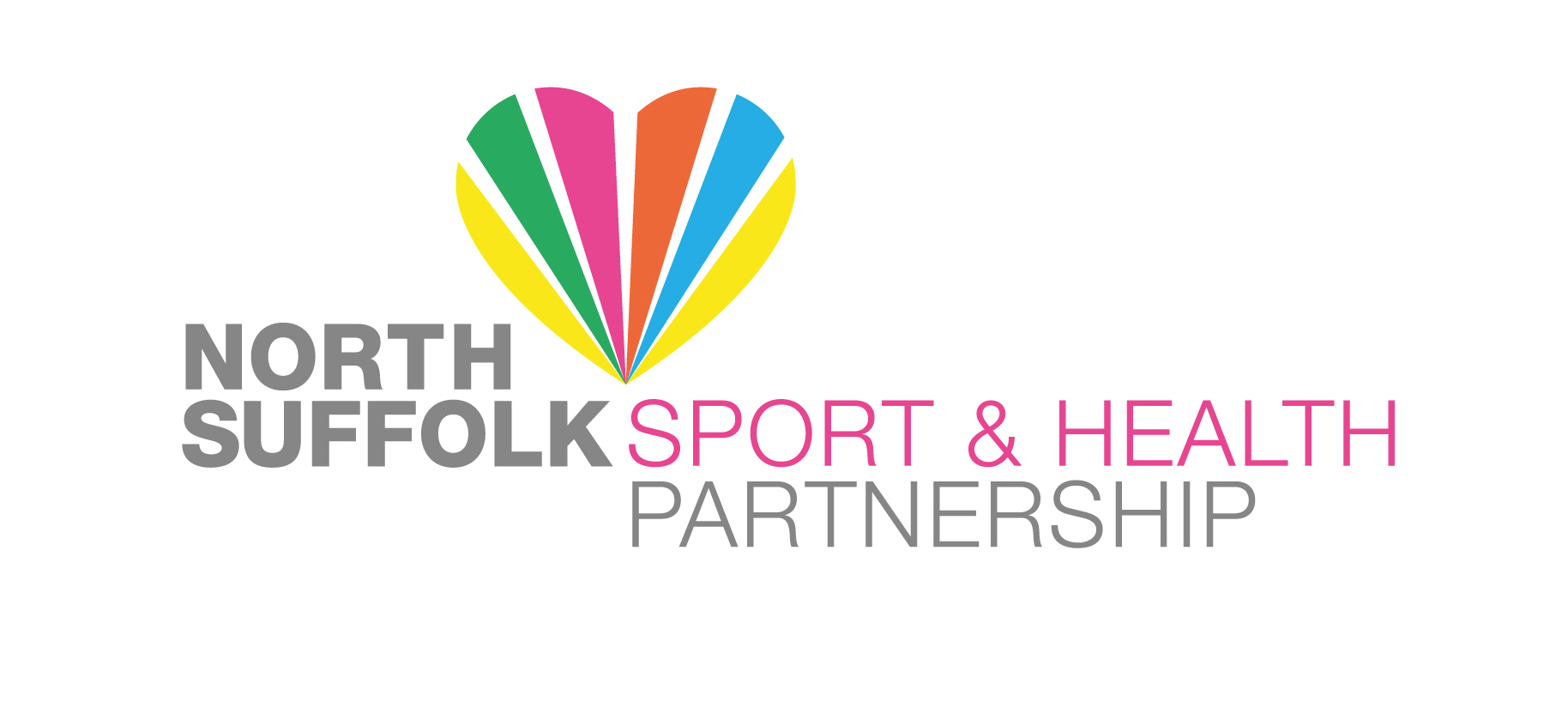 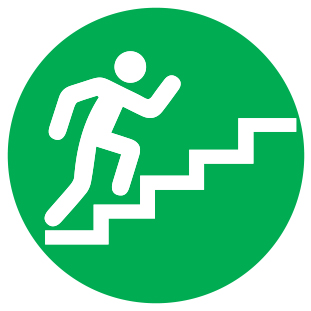 NameChallenge 1Challenge 2Challenge 3Challenge 4TotalNameControl PassingDribbleKeep UpsDribble and shootTotal